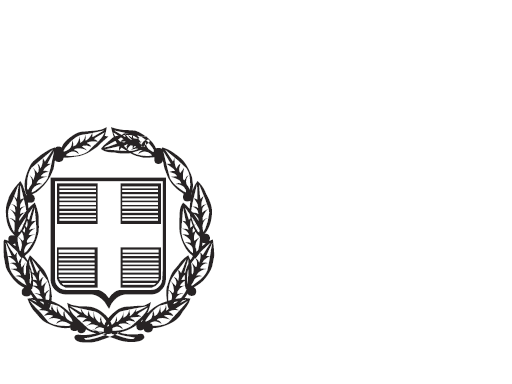   ΣΥΝΤΗΡΗΣΗ ΚΑΙ ΕΠΙΣΚΕΥΗ ΜΗΧΑΝΗΜΑΤΩΝ ΚΗΠΟΥ  ΠΡΟΫΠΟΛΟΓΙΣΜΟΣ: 5.997,42 ΕΥΡΩ ΜΕ ΦΠΑΠΕΡΙΕΧΟΜΕΝΑ:ΤΕΧΝΙΚΗ ΕΚΘΕΣΗΤΕΧΝΙΚΗ ΠΕΡΙΓΡΑΦΗΕΝΔΕΙΚΤΙΚΟΣΠΡΟΥΠΟΛΟΓΙΣΜΟΣ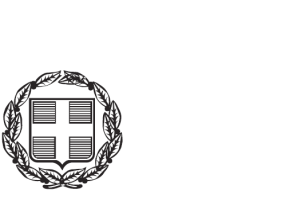 ΤΕΧΝΙΚΗ  ΕΚΘΕΣΗ	Με τη μελέτη αυτή προβλέπεται η σύναψη σύμβασης παροχής υπηρεσιών με ανάδοχο ο οποίος θα εκτελέσει την εργασία Συντήρησης και Επισκευής Μηχανημάτων Κήπου. Ο ανάδοχος πρέπει να διαθέτει την απαραίτητη εμπειρία και γνώσεις για την εκτέλεση της συγκεκριμένης εργασίας. Τυχόν πιστοποίηση από κατασκευάστριες εταιρείες για την ικανότητα επισκευής του εξοπλισμού τους θα ληφθεί σοβαρά υπόψη.	Κατά την εκτέλεση της εργασίας, προβλέπεται να γίνουν οι απαραίτητες εργασίες συντήρησης και επισκευής, μαζί με τα απαραίτητα ανταλλακτικά , του εξοπλισμού( θαμνοκοπτικά, βενζινοπρίονα, ψαλίδια μπορντούρας, φυσητήρες, κ.α.) που χρησιμοποιούνται από το Τμήμα Συντήρησης Πρασίνου για την εκτέλεση των απαραίτητων εργασιών που απορρέουν από τις αρμοδιότητες του. Ταυτόχρονα θα πραγματοποιούνται εργασίες συντήρησης και επισκευής παρόμοιου εξοπλισμού που έχει παραχωρηθεί ή διατεθεί στο Τμήμα Ευπρεπισμού Κοινοχρήστων Χώρων και στις Δημοτικές Ενότητες.	Ο υπάρχον εξοπλισμός περιγράφεται αναλυτικά στη τεχνική περιγραφή που συνοδεύει την παρούσα μελέτη. Για την εκτέλεση της εργασίας υπάρχει πίστωση 6.000,00€ σε βάρος του ΚΑ 35-6264.002.	Ο αριθμός των περιγραφόμενων εργασιών στα πλαίσια της συγκεκριμένης εργασίας δεν είναι δεσμευτικός, δέσμευση αποτελεί η διατιθέμενη πίστωση.             Κατά το στάδιο της κατακύρωσης μπορεί να γίνει ανάθεση για ολόκληρη ή μεγαλύτερη ή μικρότερη ποσότητα κατά ποσοστό έως 30%, σύμφωνα με τις διατάξεις του άρθρου 105 του Ν.4412/2016 και μόνοι αν υπάρχουν διαθέσιμες πιστώσεις όπου θα καθορίζονται και στη σύμβαση. 	Κριτήριο κατακύρωσης είναι η πλέον συμφέρουσα από οικονομική άποψη προσφορά μόνο βάσει τιμής, επί του συνόλου των περιγραφόμενων εργασιών.Προβλέπεται να εκτελεσθεί με απευθείας ανάθεση σύμφωνα με τις ισχύουσες διατάξεις 	Η εξόφληση, δύναται να γίνεται τμηματικά με την πρόοδο της εργασίας ενώ ως ημερομηνία ολοκλήρωσης της ορίζεται το τέλος του προϋπολογισθέντος ποσού.        ΧΙΟΣ       29-07-2022                                               ΧΙΟΣ       29-07-2022    Η ΣΥΝΤΑΞΑΣ                                                  ΘΕΩΡΗΘΗΚΕ                                                                     Ο ΠΡΟΙΣΤΑΜΕΝΟΣ Δ/ΝΣΗΣ                                                                ΠΕΡΙΒΑΛΛΟΝΤΟΣ ΚΑΙ ΠΡΑΣΙΝΟΥ  ΛΑΓΟΥΔΗ ΔΗΜΗΤΡΑ                               ΓΚΙΟΥΒΕΤΣΗΣ ΓΙΩΡΓΙΟΣΣΥΝΤΗΡΗΣΗ ΚΑΙ ΕΠΙΣΚΕΥΗ ΛΟΙΠΟΥ ΕΞΟΠΛΙΣΜΟΥΤΕΧΝΙΚΗ ΠΕΡΙΓΡΑΦΗΤα μηχανήματα τα οποία πρόκειται να συμπεριληφθούν στην εκτέλεση της παρούσας εργασίας είναι τα παρακάτω: ΑλυσοπρίοναΘαμνοκοπτικάΚλαδευτικά μπορντούραςΣκαπτικάΤηλεσκοπτικά αλυσοπρίοναΦυσητήρεςΧλοοκοπτικές μηχανέςΑνάδοχος υποχρεούται να διαθέτει αναλυτική κατάσταση με την επισκευή – συντήρηση του κάθε μηχανήματος, έκθεση εργασίας και αναλυτική περιγραφή των ανταλλακτικών που χρησιμοποίησε ή βελτίωσε τη λειτουργία τους κατόπιν επέμβασης.Ο Ανάδοχος υποχρεούται να ενημερώνει την Υπηρεσία  για την τιμολόγηση όλων των ανταλλακτικών που θα χρειαστούν κατά την επισκευή – συντήρηση του μηχανήματος προκειμένου να λάβει προφορική έγκριση έτσι ώστε να προβεί στην ολοκλήρωση της εργασίας.Ο Ανάδοχος υποχρεούται να είναι συνεπής και να ολοκληρώνει την επισκευή συντήρηση των μηχανημάτων σε εύλογο χρονικό διάστημα, το οποίο δεν θα πρέπει να ξεπερνά τις τέσσερις εργάσιμες μέρες.Ο Ανάδοχος υποχρεούται να υποδείξει στην Υπηρεσία το χώρο επισκευής – συντήρησης των μηχανών, στον οποίο θα παραδίδονται τα μηχανήματα και από τον οποίο θα παραλαμβάνονται τα μηχανήματα από την Υπηρεσία. Κατά την διάρκεια κατά την οποία τα μηχανήματα παραμένουν στον χώρο επισκευής – συντήρησης, αποκλειστικά υπεύθυνος για αυτά είναι ο Ανάδοχος.Ο Ανάδοχος είναι υποχρεωμένος να χρησιμοποιεί ανταλλακτικά και όλα τα επιμέρους υλικά που θα χρειαστούν στην επισκευή του μηχανήματος σύμφωνα με τις προδιαγραφές κατασκευής του μηχανήματος. Τα δε ανταλλακτικά πρέπει να πληρούν τις προδιαγραφές της κατασκευάστριας εταιρείας και να είναι τα γνήσια της κατασκευάστριας εταιρείας. ΧΙΟΣ      29-07-2022                                               ΧΙΟΣ     29-07-2022    Η ΣΥΝΤΑΞΑΣ                                                  ΘΕΩΡΗΘΗΚΕ                                                                     Ο ΠΡΟΙΣΤΑΜΕΝΟΣ Δ/ΝΣΗΣ                                                                ΠΕΡΙΒΑΛΛΟΝΤΟΣ ΚΑΙ ΠΡΑΣΙΝΟΥ  ΛΑΓΟΥΔΗ ΔΗΜΗΤΡΑ                                  ΓΚΙΟΥΒΕΤΣΗΣ ΓΕΩΡΓΙΟΣ     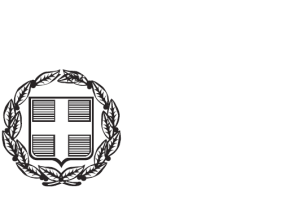  ΕΝΔΕΙΚΤΙΚΟ ΚΟΣΤΟΣΤο ενδεικτικό κόστος ανά εκτελούμενη εργασία συντήρησης και επισκευής των μηχανημάτων συνυπολογιζόμενου του κόστους των ανταλλακτικών είναι: Οι παραπάνω τιμές επιβαρύνονται με το νόμιμο ΦΠΑ. ΧΙΟΣ            29-07-2022                                              ΧΙΟΣ        29-07-2022    Η ΣΥΝΤΑΞΑΣ                                                  ΘΕΩΡΗΘΗΚΕ                                                                     Ο ΠΡΟΙΣΤΑΜΕΝΟΣ Δ/ΝΣΗΣ                                                                ΠΕΡΙΒΑΛΛΟΝΤΟΣ ΚΑΙ ΠΡΑΣΙΝΟΥ     ΛΑΓΟΥΔΗ ΔΗΜΗΤΡΑ                                     ΓΚΙΟΥΒΕΤΣΗΣ ΓΕΩΡΓΙΟΣΕΝΔΕΙΚΤΙΚΟΣ ΠΡΟΥΠΟΛΟΓΙΣΜΟΣΧΙΟΣ           27-07-2022                                                ΧΙΟΣ       27-07-2022    Η ΣΥΝΤΑΞΑΣ                                                  ΘΕΩΡΗΘΗΚΕ                                                                     Ο ΠΡΟΙΣΤΑΜΕΝΟΣ Δ/ΝΣΗΣ                                                                ΠΕΡΙΒΑΛΛΟΝΤΟΣ ΚΑΙ ΠΡΑΣΙΝΟΥ     ΛΑΓΟΥΔΗ ΔΗΜΗΤΡΑ                                     ΓΙΟΥΒΕΤΣΗΣ ΓΕΩΡΓΙΟΣΕΛΛΗΝΙΚΗ ΔΗΜΟΚΡΑΤΙΑΔΗΜΟΣ    ΧΙΟΥ                                                                       ΔΙΕΥΘΥΝΣΗ ΠΕΡΙΒΑΛΛΟΝΤΟΣ & ΠΡΑΣΙΝΟΥ                                                             ΜΕΛΕΤΗ ΕΛΛΗΝΙΚΗ ΔΗΜΟΚΡΑΤΙΑΔΗΜΟΣ ΧΙΟΥ Δ/ΝΣΗ ΠΕΡΙΒΑΛΛΟΝΤΟΣ ΚΑΙ ΠΡΑΣΙΝΟΥ                   ΣΥΝΤΗΡΗΣΗ ΚΑΙ ΕΠΙΣΚΕΥΗ ΜΗΧΑΝΗΜΑΤΩΝ ΚΗΠΟΥ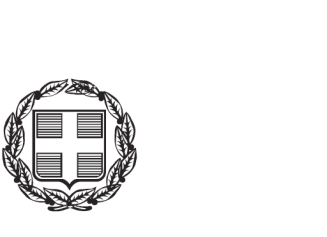 ΕΛΛΗΝΙΚΗ ΔΗΜΟΚΡΑΤΙΑΔΗΜΟΣ ΧΙΟΥ Δ/ΝΣΗ ΠΕΡΙΒΑΛΛΟΝΤΟΣ ΚΑΙ ΠΡΑΣΙΝΟΥ                   ΕΛΛΗΝΙΚΗ ΔΗΜΟΚΡΑΤΙΑΔΗΜΟΣ ΧΙΟΥ Δ/ΝΣΗ ΠΕΡΙΒΑΛΛΟΝΤΟΣ ΚΑΙ ΠΡΑΣΙΝΟΥ                   ΕΛΛΗΝΙΚΗ ΔΗΜΟΚΡΑΤΙΑΔΗΜΟΣ ΧΙΟΥ Δ/ΝΣΗ ΠΕΡΙΒΑΛΛΟΝΤΟΣ ΚΑΙ ΠΡΑΣΙΝΟΥ                   ΕΛΛΗΝΙΚΗ ΔΗΜΟΚΡΑΤΙΑΔΗΜΟΣ ΧΙΟΥΔ/ΝΣΗ ΠΕΡΙΒΑΛΛΟΝΤΟΣ ΚΑΙ ΠΡΑΣΙΝΟΥ                                     ΣΥΝΤΗΡΗΣΗ ΚΑΙ ΕΠΙΣΚΕΥΗ ΛΟΙΠΟΥ ΕΞΟΠΛΙΣΜΟΥA/AΠΕΡΙΓΡΑΦΗ ΕΝΔΕΙΚΤΙΚΗ     ΤΙΜΗ€1Γενικός έλεγχος μηχανήματος , servise: Λύσιμο καθάρισμα καρμπιλατέρ, καθάρισμα μηχανήματος, αλλαγή μπουζί, έλεγχος κυκλώματος καισίμων και κοπτικών εξαρτημάτων πλύσιμο φίλτρων, γρασάρισμα.272Επισκευή καρμπιλατέρ, καθάρισμα, αλλάγή βελόνα, έλασμα, μεμβράνες323Επισκευή συμπλέκτη (περιλαμβάνει καινούργιο συμπλέκτη264Αλλαγή σχοινιού εκκίνησης 35Αλλαγή σωλανάκιου και φίλτρου βενζίνης76Αλλαγή ντίζας θαμνοκοπτικού177Επισκευή χειρολαβής θαμνοκοπτικού ( ελατήρια, σκανδάλη)148Αλλαγή καμπάνας ρουλεμάν θαμνοκοπτικού759Αλλαγή μεμβράνης καρμπιρατέρ, φίλτρο βενζίνης, φίλτρο αέρα 1810Αλυσοπρίονο επισκευή αντλίας λαδιού1211Αλυσοπρίονο αλλαγή καμπάνας2112Κλαδευτικό μπορντούρας επισκευή ψαλίδι κοπής, αλλαγή οδηγών γρασάρισμα σασμάν2013Γενικός έλεγχος σκαπτικού μηχανήματος χλοοκοπτικής μηχανής, servise: Λύσιμο καθάρισμα καρμπιρατερ, καθάρισμα μηχανήματος, αλλαγή μπουζί, έλεγχος κυκλώματος καυσίμων και κοπτικών εξαρτημάτων, πλύσιμο φίλτρων, γρασάρισμα, φίλτρο σκόνης, λίπανση ντίζας, αλλαγή λαδιών  45ΕΛΛΗΝΙΚΗ ΔΗΜΟΚΡΑΤΙΑΔΗΜΟΣ ΧΙΟΥΔ/ΝΣΗ ΠΕΡΙΒΑΛΛΟΝΤΟΣ ΚΑΙ ΠΡΑΣΙΝΟΥ                                     ΣΥΝΤΗΡΗΣΗ ΚΑΙ ΕΠΙΣΚΕΥΗ ΛΟΙΠΟΥ ΕΞΟΠΛΙΣΜΟΥA/AΠΕΡΙΓΡΑΦΗ ΠΟΣΟΤΗΤΑ  ΤΙΜΗ €ΣΥΝΟΛΟ1Γενικός έλεγχος μηχανήματος , servise: Λύσιμο καθάρισμα καρμπιλατέρ, καθάρισμα μηχανήματος, αλλαγή μπουζί, έλεγχος κυκλώματος καισίμων και κοπτικών εξαρτημάτων πλύσιμο φίλτρων, γρασάρισμα.40271.0802Επισκευή καρμπιλατέρ, καθάρισμα, αλλάγή βελόνα, έλασμα, μεμβράνες26328323Επισκευή συμπλέκτη (περιλαμβάνει καινούργιο συμπλέκτη15263904Αλλαγή σχοινιού εκκίνησης 163485Αλλαγή σωλανάκιου και φίλτρου βενζίνης1571056Αλλαγή ντίζας θαμνοκοπτικού12172047Επισκευή χειρολαβής θαμνοκοπτικού ( ελατήρια, σκανδάλη)10141408Αλλαγή καμπάνας ρουλεμάν θαμνοκοπτικού10757509Αλλαγή μεμβράνης καρμπιρατέρ, φίλτρο βενζίνης, φίλτρο αέρα 201836010Αλυσοπρίονο επισκευή αντλίας λαδιού211225211Αλυσοπρίονο αλλαγή καμπάνας202142012Κλαδευτικό μπορντούρας επισκευή ψαλίδι κοπής, αλλαγή οδηγών γρασάρισμα σασμάν162032013Γενικός έλεγχος σκαπτικού μηχανήματος χλοοκοπτικής μηχανής, servise: Λύσιμο καθάρισμα καρμπιρατερ, καθάρισμα μηχανήματος, αλλαγή μπουζί, έλεγχος κυκλώματος καυσίμων και κοπτικών εξαρτημάτων, πλύσιμο φίλτρων, γρασάρισμα, φίλτρο σκόνης, λίπανση ντίζας, αλλαγή λαδιών  545225ΣΥΝΟΛΟ5126Φ.Π.Α 17%871,42ΤΕΛΙΚΟ ΣΥΝΟΛΟ5.997,42